Datum vloge: _____________________ODJEMALEC:Priimek in ime: ___________________________________________________Naslov: _________________________________________________________                                         (ulica ali kraj)                                        (pošta)TRAJANJE DOSTOPA DO DISTRIBUCIJSKEGA OMREŽJA:Datum začetka distribucije zemeljskega plina: ________________________________________Datum zaključka distribucije zemeljskega plina: _______________________________________LOKACIJA PREVZEMNEGA IN PREDAJNEGA MESTA:__________________________________________________________________________________________________________________________________________________________TEHNIČNO DOLOČENA ALI POGODBENA PRIKLJUČNA VREDNOST:Največja distribuirana zmogljivost _______________________________   kWh/danPogodbeni največji dnevni odjem  _______________________________   kWh/danKOLIČINE ZEMELJSKEGA PLINA ZA ODJEMALCA:Letne količine:   ______________________________________________ kWh/letoMesečne količine: ____________________________________________  kWh/mesecPODATKI O PLINSKIH TROŠILIH:__________________________________________________________________________Namen uporabe zemeljskega plina (za določitev obremenitve profila):__________________________________________________________________________PREVZEMNI TLAK:Želeni najnižji tlak na prevzemnem in predajnem mestu: _______________________Želeni najvišji tlak na prevzemnem in predajnem mestu: _______________________DOBAVITELJ ZEMELJSKEGA PLINA:Naziv:   ___________________________________________________________________Naslov: ___________________________________________________________________                                (ulica ali kraj)                                        (pošta)Pripadajoča bilančna skupina: _________________________________________________DRUGE POSEBNOSTI:__________________________________________________________________________S svojim podpisom pooblaščam podjetje JEKO,d.o.o., da lahko moje osebne podatke uporablja za svoje potrebe. Če pogodba o dostopu ni sklenjena v dveh mesecih po prejemu zahtevka za sklenitev pogodbe o dostopu, se šteje, da je dostop do distribucijskega omrežja zavrnjen.Podatki za zahtevo za dostop in sklenitev pogodbe so določeni v 19. členu Splošnih pogojev za dobavo in odjem zemeljskega plina iz distribucijskega omrežja za geografsko območje Občine Jesenice.Skladno z veljavno GDPR uredbo vas obveščamo, da se bodo zbrani podatki uporabljali in obdelovali izključno za izbrani namen v zahtevi.  Vsi podatki, ki niso nujno potrebni za evidentiranje zahteve, se zbirajo in obdelujejo zgolj za namen obdelave te zahteve. Vaše podatke bomo hranili dokler bodo služili namenu za katerega so bili zbrani oziroma skladno z veljavnim zakonom o varstvu osebnih podatkov.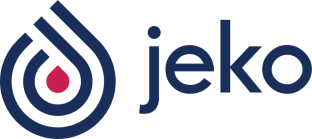 ZAHTEVA ZA DOSTOP IN SKLENITEV POGODBE ZA DOSTOP DO DISTRIBUCIJSKEGA OMREŽJA ZEMELJSKEGA PLINAOB. 11-02Datum:_______________________Podpis vlagatelja /upravičenca/:___________________________________